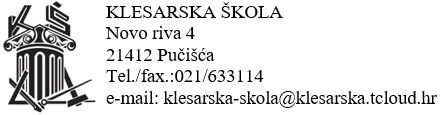 KLASA: 003-06/21-01/4URBROJ: 2104-35-03-21-01Pučišća, 01. travnja 2021.Z A P I S N I KSa 5 sjednice Školskog odbora Klesarske škole održane dana 01. travnja 2021. godine u Zbornici škole.Nazočni članovi Školskog odbora: Vesna Martinić, predsjednica Školskog odboraJosipa Filipi, predstavnica vijeća roditeljaDenis Nižetić, predstavnik skupa radnikaNađan Galinović, predstavnik osnivačaJelenka Radić, predstavnica osnivačaOdsutni članovi: Suzana Parunov - izostanak opravdala zdravstvenim problemimaMirko Nižetić – izostanak opravdao poslovnim obvezamaOstali nazočni: 	1. Tamara Plastić, ravnateljica	2. Antonija Janković, tajnica školeZapočeto u 10.30 sati.Za zapisničarku je određena tajnica Antonija Janković.Sjednicu je otvorila predsjednica Školskog odbora Vesna Martinić, koja potvrđuje da je istoj od sedam nazočno 5 članova čime postoji kvorum za pravovaljani rad te predlažeD n e v n i   r e d :1. Usvajanje zapisnika sa 4. sjednice školskog odbora2. Raspisivanje natječaja za dodatne radove6. Razno Dnevni red je jednoglasno usvojen.AD.1.Zapisnik sa 4. on line sjednice Školskog odbora stavljen je na glasanje. Jednoglasno je podizanjem ruku svih prisutnih članova, zapisnik usvojen.AD.2.Predsjednica je dala riječ ravnateljici. Ravnateljica je objasnila da su počeli radovi za izradu troškovnika za treću fazu koja je ujedno i najskuplja. Prije sređivanja stanje se mora uskladiti s dokumentacijom. Potrebni koraci su:Sređivanje stvarnog stanja s dokumentacijomRaspisivanje jednostavne nabave za poslove treće faze.Ravnateljica je istaknula da iznos ne bi trebao promašiti 250.000 kn. To je ujedno i maksimalna cifra koju je Županija spremna financirati.Predsjednica je dala na glasanje. Svi su suglasni.AD.2.Ravnateljica je zatražila dozvolu za eventualno snimanje emisije „Gospodin Savršeni“ u radionici škole. Objasnila je da smo kontaktirani od strane RTL televizije. Svi su se složili da bi trebalo naplatiti snimanje po važećem cjeniku.Članovi ŠO su razgledali i komentirali cjenik za đački dom koji je izglasan na 4. on line sjednici. Izmjene se nalaze u odluci u privitku.Denis Nižetić predložio je da se nabave potrebni alati za rad u radionici. Ravnateljica je rekla da će zatražiti ponudu.Budući da su uskoro okončani natječaji za nastavnika stručnih predmeta, matematike, fizike i tajnika škole, dogovoreno je da sljedeća sjednica bude održana on line, a s obzirom na nepovoljnu epidemiološku situaciju.Sjednica je privedena kraju u 11,30h.Zapisnik vodila                                                                                      Predsjednica Školskog odbora      Antonija Janković                                                                                                   Vesna Martinić_______________                                                                                          ______________________